TOQUERVILLE CITY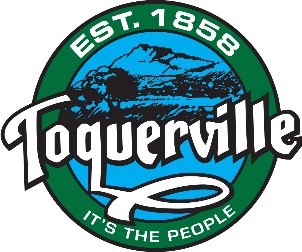 RESOLUTION 2021.XXA RESOLUTION ADOPTING A CITY OWNED VEHICLE USE POLICY AND PROCEDURES AND DICTATING ITS INCLUSION IN THE CITY PERSONNEL POLICIES AND PROCEDURES MANUAL AS SUBSECTION 15 IN SECTION VII OF SAID MANUAL.RECITALSWHEREAS, Toquerville City (“City”) is an incorporated municipality duly organized and operating under the laws of the State of Utah with its municipal boundaries located in the Northeast Washington County, Utah.WHEREAS, the Toquerville City Council (“City Council”) is the governing body of the City vested with all legislative and administrative powers delegated to the City pursuant to Article 11, Section 5 of the Utah Constitution and Utah Code Ann. § 10-1-103.WHEREAS, one of the delegated powers of the City, acting by and thru its City Council, is to adopt internal policies and procedures for City Personnel and independent contractors of the City.WHEREAS, in December of 2007 the City Council adopted an official Personnel Policies and Procedures Manual for the City utilizing a format and resources given to it by the Utah League of Cities and Towns (“the City’s PP&P Manual”).WHEREAS, over the years the City Council, either sua sponte, or at the request of City staff, have amended the City’s PP&P Manual.WHEARES, in December of 2012, the City Council amended and fully restated the City’s PP&P Manual.WHEREAS, at the request of various City staff, the City Council has determined that it needs to adopt a specific policy regarding City personnel’s utilization of City owned vehicles so that each employee and elected and appointed officials of the City understand what is permitted and prohibited with regards to the City’s vehicle and equipment fleet.RESOLUTIONNOW THEREFORE, the City, by and through its City Council, resolves as follows: Vehicle Use Policy and Procedures.   All employees, independent contractors, elected and appointed officials of the City and the public at large shall comply with the vehicle use policy and procedures set forth in Exhibit “A” which is attached hereto, and incorporated herein by this reference (“Vehicle Use Policy and Procedures”).  Location, Numbering and Formatting of the Vehicle Use Policy and Procedures within the City’s PP&P Manual.  The Vehicle Use Policy and Procedures shall be inserted as Subsection 15 under Section VII of the City’s PP&P Manual and shall be formatted in the same format as the other sections of the Manual.   The numbering contained in the Vehicle Use Policy & Procedure shall conform to the number format for subsections utilized in the Manual.Employee Acknowledgement.  At the outset of employment, each employee of the City shall be required to specifically review, sign and acknowledge receipt/understanding of the Vehicle Use Policy and Procedures.   Supersession/Repealer.   This Resolution supersedes or repeals the provisions of of the City’s PP&P Manual and any other resolution or written policy that is inconsistent with its provisions. Savings Clause.   If any provision or clause in this Resolution or the Vehicle Use Policy & Procedures or the application thereof to any person or entity or circumstance is held to be unconstitutional or otherwise invalid by any court of competent jurisdiction, such invalidity shall not affect other sections, provisions, clauses, or applications hereof which can be implemented without the invalid provision, clause, or application hereof, and to this end the provisions and clauses of this Ordinance are declared to be severable.  Effective Date. This Resolution shall become effective immediately upon adoption by the City Council. PASSED AND APPROVED this 	 day of February, 2021.John ‘Chuck’ Williams	Aye 		 Nay 					Keen Ellsworth		Aye 		 Nay 					Justin Sip			Aye 		 Nay 		 			Gary Chaves			Aye 		 Nay 					Ty Bringhurst			Aye 		 Nay 		TOQUERVILLE CITYa Utah municipal corporationLynn Chamberlain, Mayor				DateAttest: Ruth Evans, City Recorder  EXHIBIT “A”To Toquerville City Resolution 2021-__TOQUERVILLE CITYVEHICLE USE POLICY AND PROCEDURESUse of vehicles owned by Toquerville City (“City Vehicles”), whether for business or personal use, must comply with the following requirements:Safety. Employees must comply with the City's safety policies and practices and any other required safety policies and practices in using City property, including City Vehicles. Employees must ensure they receive the proper training for using the City Vehicle prior to using it. Operators and passengers in City Vehicles equipped with seat belts must wear them when the vehicle is in operation.Driver’s License. A Commercial Driver's License is required for operators of commercial motor vehicles 26,000 G.V.W. and over pursuant to the Commercial Motor Vehicle Safety Act (1986).  Accordingly, a valid Utah Driver's License is required for all Employees operating a City Vehicle. Employees must immediately report a revoked license to their supervisor. The City may review employee's licenses periodically.Insurability. Employees must maintain insurability under the City's vehicle insurance policy.Cleanliness. Employees are expected to keep City Vehicles they use clean, presentable, and serviceable. Employees are also expected to report City Vehicle maintenance needs to their supervisor.Cell Phone and Navigation System Use. Employee use of hands-free vehicle communication and navigation systems is permitted provided they are used in a reasonable and safe manner and in accordance with the law.  Otherwise, Employees are expected to refrain from using cell phones while driving a City Vehicle.Traffic Laws and Courteous Driving. Employees are expected to obey traffic laws and to be courteous drivers at all times while operating a City Vehicles.  Traffic citations will be the responsibility of the employee.   Employees must immediately report a traffic citation to their supervisor. The supervisor may approve the reimbursement of a fine paid by the Employee if the supervisor determines the citation is a result of the City's failure to properly maintain the City Vehicle incompliance with State and Federal Law.Prohibited Uses. Employees may not use City Vehicles in any manner that reflects adversely on the City or is incompatible with public service. The employee may not use the vehicle for personal profit unless it is pursuant to a written agreement approved by the Employee’s supervisor.  Employees shall not operate a City Vehicle while under the influence of drugs or alcohol under any circumstances.Accidents. Employees must immediately report any accident that occurs in a City Vehicle or while on City business to their supervisor, and to law enforcement when required by law.  Employees operating a City Vehicle involved in an accident may be required to take a drug test.Gasoline Purchases. All fuel purchases using City fuel cards or funds must be for City Vehicles or equipment.Modifications.  Employees are prohibited from making any cosmetic or mechanical modifications to any City Vehicle without the approval of the department head.Passengers.   Except City Vehicles provided to Employees as part of a benefit package, Employees shall not permit persons other than those traveling with them on City business, other Employees and elected/appointed officials of the City to ride in said vehicles.Personal Use.  Personal use of a City Vehicle is permitted in accordance with the following policies:Vehicles Assigned as a Part of a Benefit Package.  City Vehicles assigned to an Employee as part of a benefit package may be used for personal purposes at the Employee's discretion, subject to compliance with all other aspects of this Policy except that Employee may family members and guests as passengers in said vehicle.Vehicles Assigned for Work Purposes. Employees who are assigned a City Vehicle for work purposes only may use their vehicles for limited personal use to: a) commute to and from work provided that the route is not substantially out of his or her way to their residence, and b) travel to and from establishments within a reasonable distance from the City’s municipal boundaries for the purpose of obtaining food and needed personal items during normal meal and break periods.   Any exceptions must be approved in advance by the Employee's supervisor.  Employees are the only persons generally authorized to operate City Vehicles assigned for work purposes. In the event that a safety hazard arises, the Employee may permit an authorized passenger to drive.On-Call.  Employees on call are required to drive their assigned City Vehicle during the period that they are “on call” and keep within 60 minutes driving distance of the municipal boundaries of the City unless otherwise approved by the Employee’s supervisor. All “on call” Employees are required to take a City Vehicle home so that they may respond in a prompt and timely manner to any emergencies that may arise.  When the Employee is “on call”, he or she is deemed to be operating the City Vehicle for City related business.  “On call” Employees are designated and determined by department heads and not by individual Employees.Tax Information. Employees who have City Vehicles assigned to them as part of a benefit package must provide the City with all necessary information it requests (such as percentage of personal use) in order to comply with the tax reporting requirements.   Said Employees must recognize that the value of the Employee’s personal use of the City Vehicle must be calculated in compliance with standards set forth by the Internal Revenue Service (“IRS”) and must be reported to the IRS as additional income to the Employee for individual income tax purposes.   Employees who drive City Vehicles assigned to them solely for work purposes (and whose personal use is significantly limited by this Policy) shall be designated and treated as using “Qualified Non-Personal Use Vehicles” as that term is used by the IRS in the Internal Revenue Code.EMPLOYEE ACKNOWLEDGEMENTI acknowledge that I have carefully reviewed and understand the Toquerville City Vehicle Use Policy and Procedures.   I have been given a copy of the Vehicle Use Policy and Procedures to retain in my personal records.Date						Employee SignatureEmployee Name (handwritten)